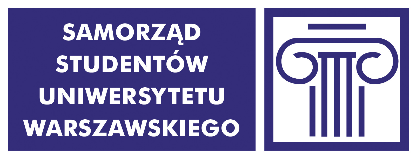 PROTOKÓŁZ WYBORÓW UZUPEŁNIAJĄCYCH PRZEDSTAWICIELI STUDENTÓWW JEDNOSTCE UNIWERSYTETU WARSZAWSKIEGOCENTRUM KSZTAŁCENIA NAUCZYCIELI JĘZYKÓW OBCYCH I EDUKACJI EUROPEJSKIEJOKRĘG WYBORCZY NR 2DOPARLAMENTU STUDENTÓW UNIWERSYTETU WARSZAWSKIEGOW dniu 09.12.2019 r. w godz. 9:00 – 13:00 na 3. piętrze budynku przy ul. Nowy Świat 4, odbyły się wybory przedstawicieli studentów jednostki do w/w organu.Do obsadzenia był 1 mandat. Obsadzono 1 mandat.Uprawnionych do głosowania było 672 studentów (wg danych Biura Spraw Studenckich UW). Wydano 4 karty do głosowania. Z urny wyjęto 4 karty do głosowania, w tym kart ważnych 4, a nieważnych 0.Głosów nieważnych było 0, a głosów ważnych oddanych łącznie na wszystkich kandydatów 4.Procedurę wyborczą w dniu głosowania przeprowadził(a):przedstawiciel Komisji Wyborczej SS UWkomisja skrutacyjna powołana przez przedstawiciela Komisji Wyborczej SS UWProtokół sporządzono w składzie:Krzysztof RadziwonKamila SiatkaW wyniku przeprowadzonego głosowania wybrano następujące osoby:KOWALCZYK KlaraW wyborach przedstawicieli studentów w/w jednostki Uniwersytetu Warszawskiego do w/w organu poniższe kandydatury otrzymały następującą liczbę głosów:CIEĆWIERZ Karol	                                     		                             1KOWALCZYK Klara                                                                                              3  Decyzje wydane podczas głosowania lub istotne okoliczności związane z przebiegiem głosowania:…………………………………………..………………………………………………………………………………………………………………………………..………………………………………………………………………………………………………………………………..……………………………………………………………………………………Zastrzeżenia do protokołu (wraz z czytelnym podpisem zgłaszającego/zgłaszających zastrzeżenia):…………………………………………..………………………………………………………………………………………………………………………………..………………………………………………………………………………………………………………………………..……………………………………………………………………………………Protokół niniejszy sporządzono w czterech egzemplarzach:dla Rady Samorządu Studentów jednostki Uniwersytetu Warszawskiego,dla władz jednostki Uniwersytetu Warszawskiego,dla Komisji Wyborczej Samorządu Studentów Uniwersytetu Warszawskiego,w celu ogłoszenia wyników wyborów.Członkowie Komisji Wyborczej Samorządu Studentów Uniwersytetu Warszawskiego:Krzysztof RadziwonKamila SiatkaJeżeli treść protokołu nie mieści się na formularzu, należy przenieść ją na dolna część tej karty protokołu, dodatkowo podpisując. W razie zastrzeżeń do protokołu, komisja wyborcza przedstawia w protokole swoje stanowisko do zastrzeżeń.Do egzemplarza protokołu ogłaszającego wyniki wyborów należy dołączyć informację o trybie zgłaszania wniosków w treści ustalonej przez Komisję Wyborczej Samorządu Studentów Uniwersytetu Warszawskiego.